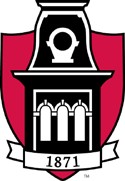 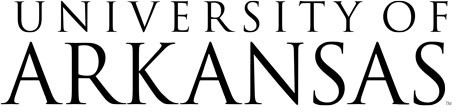 Associate Vice Chancellor Business AffairsAddendum #2Leased Data Circuits for AERONBid #	RFP110722This document provides clarification information pertaining to the above captioned RFP and will be updated as necessary.REMINDER: It is the Respondent's responsibility to thoroughly read and examine the entire Bid document and any addenda to the Bid.Posted 11/23/2022The RFP opening date has been moved to January 10, 2023Everything else remains the same.Ed BeadlesProcurement Coordinator11/13/2022